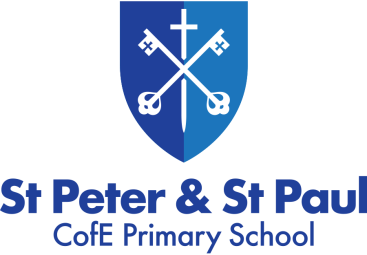 Pupil Privacy Notice
Data Protection Act 2018 and General Data Protection Regulation: How we use your informationWhy do we collect and use pupil information?We collect and use pupil information under the terms of the Data Protection Act 2018 and General Data Protection Regulation (GDPR), in order to protect the vital interests of our pupils (Article 6 of GDPR) whilst ensuring that this is done in the course of our legitimate activities, with appropriate safeguards to ensure that personal data is not disclosed to an external organisation without the consent of the pupils (Article 9 of GDPR).We hold and use the pupil data to: Support our pupils’ learning Monitor and report on their progress Provide appropriate pastoral careAssess the quality of our services, andComply with the law regarding data sharing. The categories of pupil information that we collect, hold and share include:Personal information (such as name, unique pupil number and address)Characteristics (such as ethnicity, language, nationality, country of birth and free school meal eligibility)Attendance information (1) (such as sessions attended, number of absences and absence reasons)National curriculum assessment resultsAny exclusion/behavioural informationAny special education needsRelevant medical informationWhere they go after they leave us(1) Attendance is not collected for pupils under 5 at Early Years Settings although a paper register is taken each morning. Collecting pupil informationWhilst the majority of pupil information you provide to us is mandatory, some of it is provided to us on a voluntary basis.  In order to comply with the Data Protection Act 2018 and GDPR, we will inform you whether you are required to provide certain pupil information to us or if you have a choice in this.Storing pupil dataWe hold pupil data until they are school leaver's age (18)Who do we share pupil information with?We routinely share pupil information with:Schools that the pupils attend after leaving usOur local authority (Suffolk County Council)The Department for Education (DfE)The All Saints Schools TrustPupil Asset for assessment analysisSchoolMoney (Eduspot.co.uk) for dinner register and pupil payment purposesWhy we share pupil informationWe do not share information about our pupils with anyone without consent unless the law and our policies allow us to do so.We share pupils' data with the DfE on a statutory basis.  This data sharing underpins school funding and educational attainment policy and monitoring.  The Department has robust processes in place to ensure the confidentiality of our data is maintained, and there are stringent controls in place regarding access and use of the data.We are required to share information about our pupils with our local authority (LA) and the Department for Education (DfE) under section 3 of The Education (Information about Individual Pupils) (England) Regulations 2013.To find out more about the data collection requirements placed on us by the Department for Education (for example; via the school census) go to https://www.gov.uk/education/data-collection-and-censuses-for-schools.The National Pupil Database (NPD)The NPD is owned and managed by the Department for Education and contains information about pupils in schools in England. It provides invaluable evidence on educational performance to inform independent research, as well as studies commissioned by the Department. It is held in electronic format for statistical purposes. This information is securely collected from a range of sources including schools, local authorities and awarding bodies. We are required by law, to provide information about our pupils to the DfE as part of statutory data collections such as the school census and early years’ census. Some of this information is then stored in the NPD. The law that allows this is the Education (Information About Individual Pupils) (England) Regulations 2013.To find out more about the pupil information we share with the department, for the purpose of data collections, go to https://www.gov.uk/education/data-collection-and-censuses-for-schools.To find out more about the NPD, go to https://www.gov.uk/government/publications/national-pupil-database-user-guide-and-supporting-information.The department may share information about our pupils from the NPD with third parties who promote the education or well-being of children in England by:conducting research or analysisproducing statisticsproviding information, advice or guidanceThe Department has robust processes in place to ensure the confidentiality of our data is maintained and there are stringent controls in place regarding access and use of the data. Decisions on whether DfE releases data to third parties are subject to a strict approval process and based on a detailed assessment of:who is requesting the datathe purpose for which it is requiredthe level and sensitivity of data requested: and the arrangements in place to store and handle the data To be granted access to pupil information, organisations must comply with strict terms and conditions covering the confidentiality and handling of the data, security arrangements and retention and use of the data.For more information about the department’s data sharing process, please visit: https://www.gov.uk/data-protection-how-we-collect-and-share-research-data For information about which organisations the department has provided pupil information, (and for which project), please visit the following website: https://www.gov.uk/government/publications/national-pupil-database-requests-receivedTo contact DfE: https://www.gov.uk/contact-dfeRequesting access to your personal dataUnder data protection legislation, parents and pupils have the right to request access to information about them that we hold.  To make a request for your personal information, or be given access to your child's educational record, please contact the school office. You also have the right to:object to processing of personal data that is likely to cause, or is causing, damage or distressprevent processing for the purpose of direct marketingobject to decisions being taken by automated meansin certain circumstances, have inaccurate personal data rectified, blocked, erased or destroyed; andclaim compensation for damages caused by a breach of the Data Protection Act 2018 and General Data Protection Regulation.If you have a concern about the way we are collecting or using your personal data, we request that you raise your concern with us in the first instance.  Alternatively, you can contact the Information Commissioner's Office at https://ico.org.uk/concerns/ContactIf you would like to discuss anything in this privacy notice, please contact Mrs Tracey Reid in the school office - tel: 01379 870497; email: t.reid@eyeprimarysuffolk.org 